Baccalauréat professionnelÉpreuve obligatoire de langue vivante étrangère Épreuve ponctuelle de LVB
ALLEMANDPremier temps d’évaluation : épreuve écrite commune en trois partiesDurée : 1 heure
Coefficient 2 – Baccalauréat professionnel toutes spécialités

L’ensemble du sujet comporte trois parties :Partie 1 : Compréhension de l’oralPartie 2 : Compréhension de l’écritPartie 3 : Expression écriteVous disposez d’une heure pour traiter les trois parties. L’épreuve débute par l’écoute ou le visionnage du document audio ou vidéo. Après la dernière écoute du document audio ou vidéo, vous organiserez votre temps comme vous le souhaitez pour traiter l’ensemble des trois parties.L’usage de calculatrice, dictionnaire, appareil connecté est interdit.PARTIE 1 : COMPRÉHENSION DE L’ORAL Titre du document : Brotsorten in DeutschlandSource du document : wdr.de, 29.05.2018 https://www1.wdr.de/nachrichten/wdrforyou/deutsch/information/wdrforyou-brotsorten-in-deutschland-de-100.html Consigne : Vous allez entendre trois fois le document de la partie 1 (compréhension de l’oral). Les écoutes seront espacées d’une minute. Vous pouvez prendre des notes pendant les écoutes.Après la troisième écoute / diffusion, vous rendrez compte librement, en français, de ce que vous avez compris du document.Compte rendu :------------------------------------------------------------------------------------------------------------------------------------------------------------------------------------------------------------------------------------------------------------------------------------------------------------------------------------------------------------------------------------------------------------------------------------------------------------------------------------------------------------------------------------------------------------------------------------------------------------------------------------------------------------------------------------------------------------------------------------------------------------------------------------------------------------------------------------------------------------------------------------------------------------------------------------------------------------------------------------------------------------------------------------------------------------------------------------------------------------------------------------------------------------------------------------------------------------------------------------------------------------------------------------------------------------------------------------------------------------------------------------------------------------------------------------------------------------------------------------------------------------------------------------------------------------------------------------------------------------------------------------------------------------------------------------------------------------------------------------------------------------------------------------------------------------------------------------------------------------------------------------------------------------------------------------------------------------------------------------------------------------------------------PARTIE 2 : COMPRÉHENSION DE L’ÉCRITConsigne : 
Après avoir pris connaissance du document ci-dessous, vous rendrez compte librement, en français, de ce que vous avez compris.ROLLEN MIT DER BESTENOumi Janta wurde durch ein Instagram-Video berühmt(1). Auf ihren Rollschuhen tanzt sie sich zu weltweiter Bekanntheit. In Berlin hat sie uns erzählt, was Jam-Skating so besonders macht.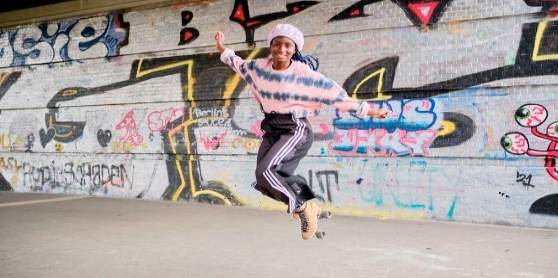 […] Jam-Skating ist Tanzen auf Rollschuhen. „Man muss nur die Musik verstehen […], sagt Oumi.Ursprünglich kommt das Jam-Skating aus den USA. […] Beeinflusst durch Hip-Hop, Breakdance und die ersten Freestyle-Skater, die sich an Tricks(2) versuchten, entwickelte sich so das Jam-Skating.Seit sechs Jahren macht Oumi Jam-Skating. Vorher war sie nie wirklich mit dem Rollschuh-Fahren in Berührung gekommen(3). Freunde nahmen sie damals zu einer Roller-Disco mit, und sie war fasziniert. […] Oumi kaufte sich Rollschuhe und begann zu üben(4).[…] Aber Oumi skatet nicht nur, um noch besser zu werden. „Bei gutem Wetter bin ich von neun Uhr morgens bis zum Sonnenuntergang am Skaten, weil ich alles um mich herum vergesse“, sagt sie. […] Aber auch mit Freunden tanzt sie gern. „Wir zeigen uns gegenseitig neue Tricks, hören Musik und haben einfach Spaß.“Source: Charlotte Lüder, Dein Spiegel, 11.09.2021https://www.spiegel.de/deinspiegel/jam-skaterin-oumi-janta-rollen-mit-der-besten-a-7364f42a-0002-0001-0000-000177426684Aide lexicale:(1)  berühmt: célèbre(2)   der Trick: l’astuce, le truc(3)  in Berührung kommen: entrer en contact(4)  üben: s’entraîner, s‘exercerCompte rendu :-----------------------------------------------------------------------------------------------------------------------------------------------------------------------------------------------------------------------------------------------------------------------------------------------------------------------------------------------------------------------------------------------------------------------------------------------------------------------------------------------------------------------------------------------------------------------------------------------------------------------------------------------------------------------------------------------------------------------------------------------------------------------------------------------------------------------------------------------------------------------------------------------------------------------------------------------------------------------------------------------------------------------------------------------------------------------------------------------------------------------------------------------------------------------------------------------------------------------------------------------------------------------------------------------------------------------------------------------------------------------------------------------------------------------------------------------------------------------------------------------------------------------------------------------------------------------------------------------------------------------------------------------------------------------------------------------------------------------------------------------------------------------------------------------------------------------------------------------------------------------------------------------------------------------------------------------------------------------------------------------------------------------------------------------------------------------------------------------------------------------------------------------------------------------------------------------------------------------------------------------------------------------------------------------PARTIE 3 : EXPRESSION ÉCRITEConsigne : Vous traiterez en allemand l’un des deux sujets suivants, au choix. (environ 100 à 120 mots minimum)OU Afin de respecter l’anonymat de votre copie, vous ne devez pas signer votre composition, citer votre nom, celui d’un camarade ou celui de votre établissement.Entourez le numéro du sujet que vous avez choisi : 1 ou 2 --------------------------------------------------------------------------------------------------------------------------------------------------------------------------------------------------------------------------------------------------------------------------------------------------------------------------------------------------------------------------------------------------------------------------------------------------------------------------------------------------------------------------------------------------------------------------------------------------------------------------------------------------------------------------------------------------------------------------------------------------------------------------------------------------------------------------------------------------------------------------------------------------------------------------------------------------------------------------------------------------------------------------------------------------------------------------------------------------------------------------------------------------------------------------------------------------------------------------------------------------------------------------------------------------------------------------------------------------------------------------------------------------------------------------------------------------------------------------------------------------------------------------------------------------------------------------------------------------------------------------------------------------------------------------------------------------------------------------------------------------------------------------------------------------------------------------------------------------------------------------------------------------------------------------------------------------------------------------------------------------------------------------------------------------------------------------------------------------------------------------------------------------------------------------------------------------------------------------------------------------------------------------------------------------dans ce cadreAcadémie : Académie : Académie : Session :Session :dans ce cadreExamen :Examen :Examen :Examen :Sériedans ce cadreSpécialité / option : Spécialité / option : Repère de l’épreuve :Repère de l’épreuve :Repère de l’épreuve :dans ce cadreEpreuve / sous-épreuve :Epreuve / sous-épreuve :Epreuve / sous-épreuve :dans ce cadreNOM : 
(en majuscules, suivi, s’il y a lieu, du nom d’épouse)NOM : 
(en majuscules, suivi, s’il y a lieu, du nom d’épouse)NOM : 
(en majuscules, suivi, s’il y a lieu, du nom d’épouse)dans ce cadrePrénoms :
N° du candidat :(le numéro est celui qui figure sur la convocation ou la liste d’appel)
N° du candidat :(le numéro est celui qui figure sur la convocation ou la liste d’appel)
N° du candidat :(le numéro est celui qui figure sur la convocation ou la liste d’appel)
N° du candidat :(le numéro est celui qui figure sur la convocation ou la liste d’appel)dans ce cadreNé(e) le : 
N° du candidat :(le numéro est celui qui figure sur la convocation ou la liste d’appel)
N° du candidat :(le numéro est celui qui figure sur la convocation ou la liste d’appel)
N° du candidat :(le numéro est celui qui figure sur la convocation ou la liste d’appel)
N° du candidat :(le numéro est celui qui figure sur la convocation ou la liste d’appel)Ne rien écrire Appréciation du correcteurAppréciation du correcteurAppréciation du correcteurAppréciation du correcteurAppréciation du correcteurNe rien écrire Sujet 1 :Viele deutsche Jugendliche treiben Sport. Und Sie? Ist Sport für Sie wichtig? Warum? Warum nicht? Erklären Sie.Sujet 2 : Sie möchten in Berlin arbeiten und haben ein interessantes Angebot im Internet gefunden. Sie schreiben der Personalleiterin, Frau Lemke, eine E-Mail: Sie stellen Ihre Kompetenzen und Ihre Motivation vor.